Publicado en  el 16/11/2015 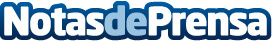 Pastor preside la firma de un convenio entre Adif y Unesid para impulsar el transporte por ferrocarril de mercancías siderúrgicasDatos de contacto:Nota de prensa publicada en: https://www.notasdeprensa.es/pastor-preside-la-firma-de-un-convenio-entre_2 Categorias: Consumo Construcción y Materiales http://www.notasdeprensa.es